AGREEMENT ON THE CONSERVATION OFAFRICAN-EURASIAN MIGRATORY WATERBIRDS  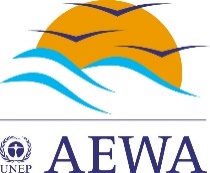 			15th MEETING OF THE STANDING COMMITTEE	11 - 13 December 2019, Bristol, United KingdomPROVISIONAL LIST OF DOCUMENTSLegend:  E – English	          F – French                – Available          x – Not availableDocument NumberAgenda itemDocument TitleDocument TitleDocument TitleLanguage AvailabilityLanguage AvailabilityLanguage AvailabilityLanguage AvailabilityMeeting DocumentsMeeting DocumentsMeeting DocumentsMeeting DocumentsMeeting DocumentsMeeting DocumentsMeeting DocumentsMeeting DocumentsMeeting DocumentsStC 15.1/ Rev.2Provisional List of DocumentsProvisional List of DocumentsProvisional List of DocumentsEFxStC 15.2/ Rev.13Provisional AgendaProvisional AgendaProvisional AgendaEFStC 15.3/ Rev.23Provisional Annotated Agenda and Work ProgrammeProvisional Annotated Agenda and Work ProgrammeProvisional Annotated Agenda and Work ProgrammeEFxStC 15.44cReport of the DepositaryReport of the DepositaryReport of the DepositaryEFxStC 15.54dReport of the SecretariatReport of the SecretariatReport of the SecretariatEFxStC 15.66bDraft Revised Format for National Reports on the Implementation of AEWA 2018-2020Draft Revised Format for National Reports on the Implementation of AEWA 2018-2020Draft Revised Format for National Reports on the Implementation of AEWA 2018-2020EFxStC 15.78Proposals for Revision of Population Delineations of Species listed on Annex 2 of AEWAProposals for Revision of Population Delineations of Species listed on Annex 2 of AEWAProposals for Revision of Population Delineations of Species listed on Annex 2 of AEWAEFxStC 15.8/ Rev.19a to dReport of the Secretariat on Finance and Administrative IssuesReport of the Secretariat on Finance and Administrative IssuesReport of the Secretariat on Finance and Administrative IssuesEFxStC 15.9/ Rev.19eAEWA Scale of Contributions for 2022-2024AEWA Scale of Contributions for 2022-2024AEWA Scale of Contributions for 2022-2024EFxStC 15.1010Concept Note for Assessing the Impact of a 4-yearly Meeting of the PartiesConcept Note for Assessing the Impact of a 4-yearly Meeting of the PartiesConcept Note for Assessing the Impact of a 4-yearly Meeting of the PartiesEFxStC 15.114dReport on the Implementation of the AEWA African Initiative and AEWA Plan of Action for AfricaReport on the Implementation of the AEWA African Initiative and AEWA Plan of Action for AfricaReport on the Implementation of the AEWA African Initiative and AEWA Plan of Action for AfricaEFxInformation DocumentsInformation DocumentsInformation DocumentsInformation DocumentsInformation DocumentsInformation DocumentsInformation DocumentsInformation DocumentsInformation DocumentsStC Inf. 15.1Rules of Procedure of the AEWA Standing Committee (as modified by StC13) Rules of Procedure of the AEWA Standing Committee (as modified by StC13) Rules of Procedure of the AEWA Standing Committee (as modified by StC13) EFxStC Inf. 15.2/ Rev.24aGuidelines for Reports Submitted by the Regional Representatives to the AEWA Standing Committee to Meetings of the Standing Committee Guidelines for Reports Submitted by the Regional Representatives to the AEWA Standing Committee to Meetings of the Standing Committee Guidelines for Reports Submitted by the Regional Representatives to the AEWA Standing Committee to Meetings of the Standing Committee EFxStC Inf. 15.3Report of the 14th Meeting of the AEWA Standing Committee Report of the 14th Meeting of the AEWA Standing Committee Report of the 14th Meeting of the AEWA Standing Committee EFxStC Inf. 15.44eUNEP Information Note for StC15 on the Sessions of the United Nations Environment Assembly UNEP Information Note for StC15 on the Sessions of the United Nations Environment Assembly UNEP Information Note for StC15 on the Sessions of the United Nations Environment Assembly EFxStC Inf. 15.57Implementation Review Process - Report to MOP7Implementation Review Process - Report to MOP7Implementation Review Process - Report to MOP7EFxStC Inf. 15.6/ Rev.22Provisional List of ParticipantsProvisional List of ParticipantsProvisional List of ParticipantsEFStC Inf. 15.7Fact Sheet and General Information for ParticipantsFact Sheet and General Information for ParticipantsFact Sheet and General Information for ParticipantsEFxStC Inf. 15.8Regional Report for the Western and Central Africa RegionRegional Report for the Western and Central Africa RegionRegional Report for the Western and Central Africa RegionEFStC Inf. 15.9Regional Report for the Europe and Central Asia RegionRegional Report for the Europe and Central Asia RegionRegional Report for the Europe and Central Asia RegionEFxStC Inf. 15.10Regional Report for Northern Africa and Middle EastRegional Report for Northern Africa and Middle EastRegional Report for Northern Africa and Middle EastEFxStC Inf. 15.11Regional Report for the Eastern and Southern Africa RegionRegional Report for the Eastern and Southern Africa RegionRegional Report for the Eastern and Southern Africa RegionEFx